VESELI PROSINAC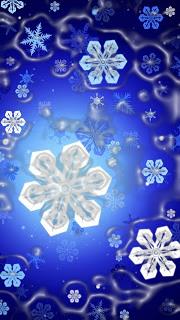 Program Božićnih i novogodišnjih događanja u Gradu Koprivnici01.-31. prosinca 2014.„Kližemo u Koprivnici“ i ove zime u našem graduotvorenje 12. prosinca 2014. godine01. prosinca 2014. (ponedjeljak)16,30-18,00	„Čitamo priču o Svetom Nikoli“ blagdanska pričaonica za djecu predškolske dobi od 4 godine nadalje, Dječji odjel Knjižnice i čitaonice „Fran Galović“ Koprivnica 02. prosinca 2014. (utorak)19,30	Opera W. A. Mozart: „Ravnatelj kazališta“, dvorana „Domoljub“, ulaznice na blagajni „Domoljuba“03. prosinca 2014. (srijeda)13,00	„Bonton na mreži“ – informatička i informacijska poduka djece  s naglaskom na pravila ponašanja u digitalnom obliku, Knjižnica i čitaonica „Fran Galović“ Koprivnica18,00	 Umjetnička škola Fortunat Pintarić - Produkcija Odjela za instrumente s tipkama  - Dom mladih05. prosinca 2014.(petak)11,25 i 13,15	„Nikolinje“ – školska priredba povodom blagdana sv. Nikole, OŠ „Đuro Ester“16,00	Priredba povodom Sv. Nikole u Župi Blažene Majke Terezije u Starigradu, OŠ „Braća Radić“ Koprivnica06. prosinca 2014. (subota)TC Koprivnica – Interspar slavi 5. rođendanDruštvo naša djeca Koprivnica, cjelodnevna događanja u okviru proslave rođendana Trgovačkog centra Koprivnica (hol) koja ima humanitarni karakter i namijenjena je prikupljanju sredstava za liječenje Marijete BugarinNastup u Interspar-u za svetog Nikolu, Dječji vrtić „Tratinčica“09,00-14,00	Kreativna radionica, radionica izrade uporabnih i ukrasnih predmeta božićne tematike namijenjenih prigodnim prodajama u sklopu „Humanitarne akcije za pomoć četiri obitelji teškog imovinskog stanja“ u organizaciji Udruge Kopriva, Dom mladih09,00-14,00	Humanitarni buvljak: razmjena raznih predmeta za donaciju u obliku namirnica i potrepština namijenjenih korisnicima  „Humanitarne akcije za pomoć četiri obitelji teškog imovinskog stanja“ u organizaciji Udruge Kopriva, Dom mladih10,00 	Integracijska kreativna radionica za djecu i mlade „Ususret blagdanima: izrada božićnih ukrasa“, u suradnji s Udrugom slijepih Koprivničko-križevačke županije ,Knjižnica i čitaonica „Fran Galović“ Koprivnica (Čitaonica tiska)10,00-13,00	„Otvorena vrata“ Umjetnička likovna organizacija – Likovni klub Paleta, učionica br.10 u Domu mladih Likovnog kluba Paleta10,00-12,00	Kreativna radionica – izrada božićnih čestitki i ukrasa, DND Koprivnica, Trgovački centar Interspar Koprivnica 11,00	„Čarobni svijet“ – Lutkarska predstava, DND Koprivnica , Trgovački centar Interspar Koprivnica 16,30	Dječja modna revija DND Koprivnica –, Trgovački centar Interspar Koprivnica 19,00-21,00 	Veliki koncert Ivana Zaka, Trgovački centar Interspar08. prosinca 2014. (ponedjeljak)9,00	Kićenje bora u vijećnici – polaznici dječjih vrtića Grada Koprivnice9,30	Kićenje bora na Gradskom trgu –polaznici dječjih vrtića Grada Koprivnice16,30- 18,00	Čitamo priču: Krispin praščić koji je imao sve, blagdanska pričaonica za djecu predškolske dobi od 4 godine nadalje, Dječji odjel Knjižnice i čitaonice „Fran Galović“ Koprivnica 18,00 	Otvorenje Božićnog HAND MADE sajma u predvorju gradskih bazena „Cerine“ (radno vrijeme Sajma od 17,00-21,00 h od 08.-23.12.2014.), Gradski bazeni „Cerine“09. prosinca 2014. (utorak)16,00 i 17,00	Dramska predstava „Pepeljuga“,Dramska skupina „Veseljko“ Dječjeg vrtića „Tratinčica“, predstava za djecu predškolskog uzrasta, Dom mladih10. prosinca 2014. (srijeda)10,00	Božićna prodajna izložba kreativne radionice kluba „Mariške“,  Dom za starije i nemoćne osobe Koprivnica13,00	„Bonton na mreži“ – informatička i informacijska poduka djece  s naglaskom na pravila ponašanja u digitalnom obliku, Knjižnica i čitaonica „Fran Galović“ Koprivnica16,30-17,30 	Obilježavanje dana UNICEF-a uz Baby fitness radionicu, djeca u dobi od 0-4 mjeseca, Gradski bazeni „Cerine“17,30-18,30 	Obilježavanje dana UNICEF-a uz Baby fitness radionicu, djeca u dobi od 4-8 mjeseci, Gradski bazeni „Cerine“18,00	Umjetnička škola Fortunat Pintarić, Produkcija Puhačkog odjela – Dom mladih18,00	Kulinarska radionica Vedrana Bega, Knjižnica i čitaonica „Fran Galović“ Koprivnica (Čitaonica tiska)18,00	Dramska predstava „Izgubljena igračka“ u izvedbi odgojiteljica Dječjeg vrtića „Smiješak“ (pod pokroviteljstvom Pučkog otvorenog učilišta Koprivnica) – predstava za djecu predškolskog uzrasta, dvorana „Domoljub“12. prosinca 2014. (petak)Otvorenje „Božićnog sajma“ na Zrinskom trgu (12.-24.12.2014.)13. prosinca 2014. (subota)8,00-13,00	Štand prigodne prodaje, prigodna prodaja rukotvorina božićne tematike u svrhu prikupljanja sredstava za korisnike „Humanitarne akcije za pomoć četiri obitelji teškog imovinskog stanja“ u organizaciji Udruge Kopriva, ispred Gradske tržnice10,00	Susret s najčitateljima tiskanih i zvučnih knjiga u 2014. godini, gost:Ivanka Ferenčić Martinčić, spisateljica za djecu, Knjižnica i čitaonica „Fran Galović“ Koprivnica (Čitaonica tiska)10,00-13,00	„Otvorena vrata“ kreativna radionica Umjetničke likovne organizacije – Likovni klub Paleta, učionica br.10, Domu mladih 10,30	Zrinski trg-doček Djeda Mraza uz nastup dječjih plesnih i pjevačkih grupa (u slučaju izrazito lošeg vremena program će se odvijati u Domu mladih), u organizaciji DND Koprivnica14,00-19,00	Kreativna radionica izrade uporabnih i ukrasnih predmeta božićne tematike namijenjenih prigodnim prodajama u sklopu „Humanitarne akcije za pomoć četiri obitelji teškog imovinskog stanja“ u organizaciji Udruge Kopriva, Dom mladih14,00-19,00	Humanitarni buvljak, razmjena raznih predmeta za donaciju u obliku namirnica i potrepština namijenjenih korisnicima  „Humanitarne akcije za pomoć četiri obitelji teškog imovinskog stanja“ u organizaciji Udruge Kopriva, Dom mladih18,00	Izložba fotografija Sretno dijete - sretna obitelj Foto kino kluba „Podravina“, Dom mladih14. prosinca 2014. (nedjelja)18,00	Koncert „Božić u srcu s KUD-om Podravka“, dvorana „Domoljub“18,00 	Plesna predstava Pinocchio, u izvedbi Centara za ples i umjetničko istraživanje, Dom mladih15. prosinca 2014. (ponedjeljak)8,00-13,00	Štand prigodne prodaje,  prigodna prodaja rukotvorina božićne tematike u svrhu prikupljanja sredstava za korisnike „Humanitarne akcije za pomoć četiri obitelji teškog imovinskog stanja“ u organizaciji Udruge Kopriva, ispred Gradske tržnice09,00-17,00	Božićni sajam u  prostorijama škole, OŠ „Antun Nemčić Gostovinski“16,30-18,00	Čitamo priču: Jedan zimski dan, blagdanska pričaonica za djecu predškolske dobi od 4 godine nadalje, Dječji odjel Knjižnice i čitaonice „Fran Galović“ Koprivnica 16. prosinca 2014. (utorak)10,00	„Božićna čarolija“ – koncert učenika Umjetničke škole Fortunat Pintarić za polaznike djecu predškolske dobi, Dom mladih19,00	„Božić u srcu“ – školska božićna priredba i prodajna izložba Učeničke zadruge Đurđica, Dom mladih 17. prosinca 2014. (srijeda)13,00	„Bonton na mreži“ – informatička i informacijska poduka djece  s naglaskom na pravila ponašanja u digitalnom obliku, Knjižnica i čitaonica „Fran Galović“ Koprivnica16,00 	Radost Božića u Bakovčici,  PŠ Bakovčica18,00	„Božićni koncert“ – nastup učenika Umjetničke škole Fortunat Pintarić, Dom mladih 18,00	Pjesmom i plesom u susret Božiću - Doček Betlehemskog svjetla uz nastup mažoretkinja i njihovih gostiju, podjela Betlehemskog svjetla građanima, Zrinski trg18. prosinca 2014.(četvrtak)16,00	DND Koprivnica, za osmjeh djeteta u bolnici – Djed Mraz daruje mališane na dječjem odjelu koprivničke bolnice16,30	 Božićna priredba učenika PŠ Starigrad, Dom kulture17,00	 Završna proslava Kluba  „Mariška“ uz prigodni program svih sekcija Kluba i svečano otvorenje radova Likovne kolonije „Jesen 2014.“, Dom za starije i nemoćne osobe Koprivnica19. prosinca 2014. (petak)17,00	Čita se John Kennedy Toole: Urota tupana u organizaciji Kluba čitatelja za mlade, Knjižnica i čitaonica „Fran Galović“ Koprivnica (Čitaonica tiska)18,00	Umjetnička škola Fortunat Pintarić, Produkcija odjela za suvremeni ples , Dom mladih18,00	Predstava za djecu „Božić 7D“ Tvornica lutaka Zagreb, dvorana „Domoljub“ – ulaznice na blagajni „Domoljuba“20. prosinca 2014.. (subota)MOTO MRAZOVI u Koprivnici, u organizaciji MOTO kluba Koprivnica, Zrinski trg9,00-14,00	Štand prigodne prodaje, prigodna prodaja rukotvorina božićne tematike u svrhu prikupljanja sredstava za korisnike „Humanitarne akcije za pomoć četiri obitelji teškog imovinskog stanja“ u organizaciji Udruge Kopriva, predvorje Trgovačkog centra Koprivnica9,30, 10,30 i 11,30	„Ususret blagdanima“, pričaonica za bebe i malu djecu do 3 godine, Knjižnica i čitaonica „Fran Galović“ Koprivnica (Čitaonica tiska)10,00-12,00	Dječja kreativna radionica DND-a Koprivnica- „Božićni ukrasi“, Gradski bazeni „Cerine“10,00-13,00	„Otvorena vrata“ kreativna radionica Umjetničke likovne organizacije – Likovni klub „Paleta“, učionica br.10, Domu mladih 18,00	Božićna čestitka Mažoretkinja grada Koprivnice, sportska dvorana Gimnazije „Fran Galović“19,00-23,00 Humanitarna tombola u svrhu prikupljanja sredstava za korisnike „Humanitarne akcije za pomoć četiri obitelji teškog imovinskog stanja“, prigodna humanitarna tombola sa rukotvorinama božićne tematike u organizaciji Udruge Kopriva, Kkc Pixel21. prosinca 2014.(nedjelja)9,00-14,00	Štand prigodne prodaje  prigodna prodaja rukotvorina božićne tematike u svrhu prikupljanja sredstava za korisnike „Humanitarne akcije za pomoć četiri obitelji teškog imovinskog stanja“ u organizaciji Udruge Kopriva, predvorje Trgovačkog centra Koprivnica22. prosinca 2014. (ponedjeljak)10,00	„Čarobni cvijet“ - lutkarska predstava za djecu , Dom mladih11,00	Svečani kostimirani program uz žive jaslice pod nazivom „Božić u Domu“ u sklopu kojeg će nastupiti Mješoviti pjevački zbor umirovljenika Koprivnica, kreativna radionica, slatka kreativna, te zaposlenici Kluba  „Mariška“ i Doma za starije i nemoćne osobe Koprivnica, Dom za starije i nemoćne osobe Koprivnica16,30	„Božić u Jagnjedovcu“ - Svečana Božićna priredba učenika PŠ Jagnjedovec16,30-18,00	Čitamo priču: Zimska priča, blagdanska pričaonica za djecu predškolske dobi od 4 godine nadalje, Dječji odjel Knjižnice i čitaonice „Fran Galović“ Koprivnica 17,00	Božićna priredba učenika OŠ „Braća Radić“ Koprivnica (predvorje Škole)23. prosinca 2014. (utorak)10,00	Božićna priredba polaznika Centra za odgoj, obrazovanje i rehabilitaciju „Podravsko sunce“16,00-18,00	Božićna kreativna radionica DND-a Koprivnica, Dom mladih18,00	„Čarobni cvijet“ - lutkarska predstava za djecu , Dom mladih24. prosinca 2014. (srijeda)18,00	Dječja polnoćka u organizaciji učenika OŠ „A. N. Gostovinski“, Župa Sv. Antuna Padovanskog27. prosinca 2014. (subota)10,00-13,00	„Otvorena vrata“ kreativna radionica Umjetničke likovne organizacije – Likovni klub Paleta, učionica br.10 u Domu mladih Likovnog kluba Paleta11,00, 12,30 i 14,00 Božićni maraton animiranog filma, Kino „Velebit“ – besplatan ulaz za sve19,00	Blagdanski koncert, Sportska dvorana Srednje škole Koprivnica28. prosinca 2014. (nedjelja)11,00, 12,30 i 14,00 Božićni maraton animiranog filma, Kino „Velebit“ – besplatan ulaz za sve29. prosinca 2014. (ponedjeljak)11,00-13,00	„Snježionica“ –kreativna radionica za djecu i odrasle u suradnji s Kreativnom udrugom „Cvrčak i mrav“ Koprivnica, Knjižnica i čitaonica „Fran Galović“ Koprivnica (Soba za sastanke)16,30-18,00	Čitamo priču: Snježni prijatelji, blagdanska pričaonica za djecu predškolske dobi od 4 godine nadalje, Dječji odjel Knjižnice i čitaonice „Fran Galović“ Koprivnica 31. prosinca 2014. (srijeda)Program dočeka Nove godine22,30 Nastupaju Bojan Jambrošić, Matija Evačić, Laura i Luigi Mjeda07.  siječnja 2015. (srijeda)10,00- 13,00; 13,30- 16,30 „Zimske bazezancije“- igre na vodi za djecu od 6-15 godina, na poligonu dugom 40 m testiranje izdržljivosti, spretnosti i neviđena zabava aquatracka, uz vodstvo stručnih animatora, ulaznica po osobi za sva tri dana: 105 kn, Gradski bazeni „Cerine“ (07.-09.01.2015.)